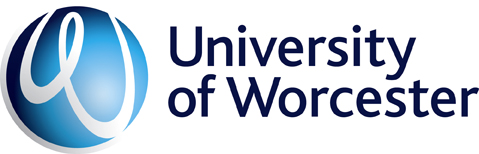 Staff Induction ProgrammeUniversity Induction09.00 - 09.15     	Delegates Arrive                          	Tea and Coffee09.15 - 09.30     	Introduction and Welcome                          	Hilary Woodward, Deputy Director of HR09.30 - 10.45     	The University’s Strategy, Vision and Values and its Structures, Management Governance                           	Professor David Green, Vice Chancellor and Chief Executive                                Professor Sarah Greer, Pro Vice Chancellor Academic10.45 - 11.00	Break 11.00 - 11.30	Your Role in the Student Experience	Ross Renton, Pro Vice-Chancellor11.30 - 12.00	Working together with IT Services	Zeb Amin, Head of ICT, Chris Garratt ICT Support Manager,                                                           12.00 - 12.30           Introduction to other University StaffInitial Advisors, LGBT, Pastoral Support, Staff Wellbeing, Sustainability, Unions, Worcester Rewards12.30 – 13.00	Lunch time networking and close	Teaching, Research & Student Experience Induction  08:45 - 09.00	Delegates Arrive 	Tea and Coffee09.00 – 09.30	Welcome and Academic Overview	Professor Sarah Greer, Pro Vice Chancellor Academic09.30 – 10.00	Research & Knowledge Transfer	Dr John-Paul Wilson, Director of Research Development 10:00 – 10:30          Quality Assurance & Enhancement
                                Deborah Hodson, Head of Academic Quality10.30 - 10.45	Break10.45 – 11.15	How Library Services can support you		Dr Sarah Pittaway, Team Leader, Academic Services, ILS 11.15– 11.45           The Learning and Teaching Strategy and Academic CPD	Maggie Andrews, Professor of Cultural History
11.45 – 12.15	Reach Project and intro to Libby’s team	Val Yates, Director of Access and Inclusion 12.15 -   12.40	LUNCH with Demos from VLE, TEL, Registry re SOLE, Val Yates re Aspire12.40- 13.00	The Role of Student Services	Caryn Thorogood, Head of Student Services13.00 – 13.30	The Assessment Journey	Kevin Pickess, Academic Registrar 13.30 – 14.00	Questions, Networking and Close 